CÂMARA MUNICIPAL DE JACAREÍ18ª LEGISLATURA - ANO IIRESUMO DA ATA ELETRÔNICA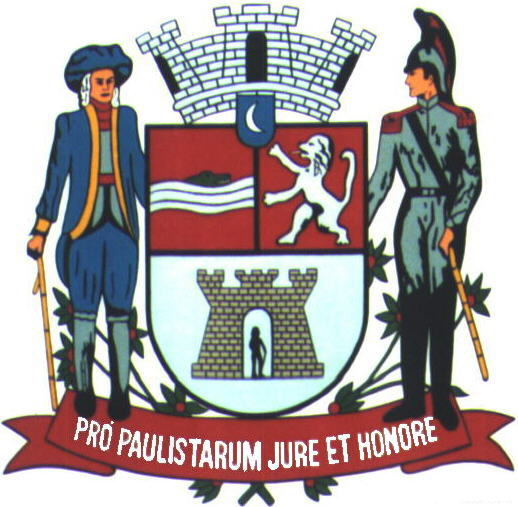 30ª SESSÃO ORDINÁRIARealizada em 21/09/2022Horário: 09h01min18ª (DÉCIMA OITAVA) LEGISLATURA - ANO IIRESUMO DA ATA ELETRÔNICA DA30ª (TRIGÉSIMA) SESSÃO ORDINÁRIAAos vinte e um (21) dias do mês de setembro (09) do ano dois mil e vinte e dois (2022), iniciando às nove horas e um minuto (09h01), compareceram à Câmara Municipal de Jacareí, a fim de participar de Sessão Ordinária regimentalmente designada, os seguintes Vereadores: ABNER - PSDB; DUDI - PL; EDGARD SASAKI - PSDB; HERNANI BARRETO - REPUBLICANOS; LUÍS FLÁVIO (FLAVINHO) - PT; MARIA AMÉLIA - PSDB; PAULINHO DO ESPORTE - PSD; PAULINHO DOS CONDUTORES - PL; DR. RODRIGO SALOMON - PSDB; ROGÉRIO TIMÓTEO - REPUBLICANOS; RONINHA - PODEMOS; SÔNIA PATAS DA AMIZADE - PL e VALMIR DO PARQUE MEIA LUA - UNIÃO BRASIL. 			A Sessão teve a Presidência do Vereador PAULINHO DOS CONDUTORES, tendo para secretariá-lo os pares EDGARD SASAKI e ROGÉRIO TIMÓTEO, respectivamente 1º e 2º Secretários.	ABERTURA: A 30ª Sessão Ordinária foi aberta pelo Presidente PAULINHO DOS CONDUTORES, que determinou a execução do Hino Nacional Brasileiro e, em seguida, a leitura de um trecho bíblico pelo Vereador HERNANI BARRETO. 		SOLENIDADE: Ato contínuo, o Presidente anunciou o início do Ato Solene conjunto do “Dia da Superação”, nos termos da Lei Municipal nº 5.869/2014, e entrega do “Selo Empresa Amiga da PCD - Pessoa com Deficiência”, nos termos do Decreto Legislativo nº 423/2020, determinando ao Cerimonial da Casa que desempenhasse o Protocolo. A lista de presença se encontra ao final deste Resumo de Ata. 	O Mestre de Cerimônias cumprimentou a todos, saudou as autoridades presentes e fez uma breve explanação sobre as homenagens a serem prestadas na solenidade. 	Na sequência, foi exibido vídeo produzido pela TV Câmara Jacareí apresentando os homenageados pelo “Dia da Superação”, na seguinte conformidade: THÚLIO TOLEDO SANTOS, indicado pelo vereador Abner, e que não pôde comparecer ao evento; DJALMA VICENTE DE PAULA, indicado pelo vereador Dudi; ADMILSON MACHADO FLORIANO, indicado pelo vereador Hernani Barreto; GUSTAVO HENRIQUE PAIVA ROBERTO, indicado pelo vereador Luís Flávio (Flavinho); EVANDRO BONÓCCHI, indicado pela vereadora Maria Amélia; MARCOS VINÍCIUS DOS SANTOS, indicado pelo vereador Paulinho do Esporte; HUGO PIRES DE ALMEIDA, indicado pelo vereador Dr. Rodrigo Salomon; e MARCOS RIBEIRO, indicado pelo vereador Roninha. 	Ao final da exibição do vídeo, após salva de palmas, procedeu-se à entrega dos Diplomas de Mérito aos homenageados. 	A seguir, procedeu-se à entrega do “Selo Empresa Amiga da PCD - Pessoa com Deficiência”, conduzida pelos membros da Mesa Diretora, acompanhados pelas senhoras GIRLAINE DIAS - Subsecretária de Igualdade e de Direitos Humanos da Prefeitura Municipal de Jacareí, representando o Prefeito Municipal Izaias José de Santana, e LUCIMAR PONCIANO - Ex-Presidente da Câmara Municipal e autora do Decreto Legislativo que instituiu a homenagem, aos senhores JOSÉ RENATO GUIMARÃES - Gerente Regional dos Supermercados Shibata e CARLOS FREDERICO D'ÁVILA DE BRITO - Diretor do Centro de Atividades do SESI – Serviço Social da Indústria – de Jacareí, São José dos Campos, Mogi das Cruzes e Suzano. 	ORADORES: LUCIMAR PONCIANO - Ex-Presidente da Câmara Municipal e autora do Decreto Legislativo que instituiu o “Selo Empresa Amiga da PCD - Pessoa com Deficiência”; Vereador PAULINHO DO ESPORTE, falando em nome dos demais vereadores; BRUNA MARIA DE ARAÚJO GONÇALVES, Presidente do CMPD – Conselho Municipal da Pessoa com Deficiência; GIRLAINE DIAS, Subsecretária de Igualdade e de Direitos Humanos da Prefeitura Municipal de Jacareí, representando o Prefeito Municipal Izaias José de Santana; Vereador PAULINHO DOS CONDUTORES, Presidente da Câmara Municipal; CARLOS FREDERICO D'ÁVILA DE BRITO, Diretor do Centro de Atividades do SESI, representando as empresas agraciadas com o “Selo Empresa Amiga da PCD”; e EVANDRO BONÓCCHI, representando os homenageados pelo “Dia da Superação”. 	Após os discursos, o Presidente agradeceu a presença de todos, declarou encerrado o Ato Solene e suspendeu a Sessão para as fotos oficiais. 	INVERSÃO DE PAUTA: Retomada a Sessão, em virtude da presença de familiares e amigos do Senhor José Teles da Silva, a ser homenageado por intermédio do PLL nº 059/2022, o Presidente propôs ao Plenário a inversão da pauta, de forma que a votação das matérias constantes na Ordem do Dia precedesse a apreciação dos trabalhos legislativos. A proposta foi aprovada. 	FASE DA ORDEM DO DIA: Discussão e votação de proposituras: 	1. Discussão única do PLL nº 059/2022 - Projeto de Lei do Legislativo. Autoria: Vereador Paulinho do Esporte. Assunto: Dispõe sobre denominação da Praça José Teles da Silva. Encerrada a discussão, o PLL nº 059/2022 foi APROVADO POR ACLAMAÇÃO. 	Registramos que, por volta das onze horas e quarenta minutos (11h40), após a aprovação do PLL nº 059/2022, o vereador Abner interveio e solicitou ao Presidente que propusesse ao Plenário a suspensão da sessão até as quinze horas (15h00), para realização das fotos oficiais com os familiares do homenageado, abrangendo o horário reservado à propaganda eleitoral e, ainda, de forma a permitir que alguns vereadores pudessem comparecer a um compromisso em São José dos Campos. A proposta foi aprovada, com sete (7) votos favoráveis e cinco (5) votos contrários, e a sessão foi suspensa. 	FASE DO EXPEDIENTE: Por volta das quinze horas (15h00), a sessão foi retomada e, não havendo mais matérias a serem apreciadas na Ordem do Dia, o Presidente determinou a leitura e votação dos trabalhos dos Vereadores. 	ABNER: Indicações Protocoladas: 6897, 6898 e 6899. Moções lidas em Plenário: 0815 - Regista o transcurso do Dia do Cliente, celebrado em 15 de setembro. 0816 - Moção Congratulatória pelo transcurso do Dia Internacional para a Preservação da Camada de Ozônio, celebrado em 16 de setembro. 0817 - Moção Congratulatória pelo transcurso do Dia Mundial do Agrônomo, celebrado em 13 de setembro. 0818 - Registra o transcurso do Dia Mundial do Doador de Medula Óssea, celebrado em 18 de setembro. 0819 - Moção Congratulatória pelo transcurso do Dia Nacional da Luta das Pessoas com Deficiência, celebrado em 21 de setembro. 0820 - Moção Congratulatória pelo transcurso do Dia do Caminhoneiro, celebrado em 16 de setembro. Requerimento deliberado pelo Plenário: 0413 - Aprovado - À Empresa de Telefonia Vivo, solicitando providências com relação ao fio solto em poste existente na Rua Tariana, em frente à Escola Profª Alcina Moraes Salles, próximo ao número 170, no Bairro Chácaras Reunidas Ygarapés, neste Município. 	DUDI: Indicações Protocoladas: 7028, 7033, 7034, 7035 e 7036. Moção lida em Plenário: 0825 - Moção de Aplausos ao Dia Nacional de Luta da Pessoa com Deficiência, celebrado no dia 21 de setembro. Requerimento deliberado pelo Plenário: 0422- Aprovado - À JTU - Jacareí Transporte Urbano Ltda., solicitando ampliação dos horários das linhas de ônibus que atendem os Bairros Bandeira Branca, Parque Santo Antonio e Vila Garcia, neste Município.	HERNANI BARRETO: Indicações Protocoladas: 6963, 6964, 6965, 6966, 6968, 6969, 6970, 6972, 6973, 6974 e 6975. Moções lidas em Plenário: 0821 - Moção Congratulatória à escritora Salette Granato pelo recebimento do Título de Cidadã Jacareiense, ocorrido na data de 14 de setembro deste ano. 0822 - Moção Congratulatória ao Vereador Luís Flávio pela iniciativa em conceder o Título de Cidadã Jacareiense à escritora Salette Granato. 0823 - Moção Congratulatória à Polícia Militar do Estado de São Paulo, em especial ao 41º BPM/I - Batalhão de Polícia Militar do Interior, na pessoa do Ten. Cel. PM Fabiano Gomes Pereira, pelo trigésimo terceiro aniversário do Batalhão. Requerimento deliberado pelo Plenário: 0414 - Aprovado - À JTU - Jacareí Transporte Urbano Ltda., solicitando providências quanto ao atual trajeto do transporte público coletivo que atende o Jardim Conquista. Pedido de Informações deliberado pelo Plenário: 0214- Aprovado - Requer informações quanto às medidas de prevenção e contenção de alagamentos e enchentes, historicamente ocorridas no Bairro Cidade Jardim, principalmente na Rua Danúbio e em suas proximidades. 	LUÍS FLÁVIO (FLAVINHO): Indicações Protocoladas: 6896, 6967 e 7024. Requerimento deliberado pelo Plenário: 0418- Aprovado - À EDP, solicitando substituição de poste de madeira por outro de concreto na Rua José Moreira de Souza, próximo ao nº 55, no Parque Imperial, neste Município. 	MARIA AMÉLIA: Indicações Protocoladas: 6976, 6977, 6978, 6979, 6980, 6981, 6982, 6983, 6984, 6985, 6986, 6987, 6988, 6989 e 6990. Requerimentos deliberados pelo Plenário: 0416 - Aprovado - Ao Deputado Federal Eduardo Cury (PSDB), solicitando apoio a nossa reivindicação de agendamento do Caminhão da Mamografia para atendimento em Jacareí, visando facilitar o acesso ao exame para mulheres entre 50 e 69 anos de idade, sem necessidade de pedido médico. 0417- Aprovado - Ao DER - Departamento de Estradas de Rodagem do Estado de São Paulo, solicitando colocação de faixa de pedestres na Rodovia Nilo Máximo, próximo à rotatória do Jardim Colônia, neste Município. 	PAULINHO DO ESPORTE: Indicações Protocoladas: 6864 e 6865. Moções lidas em Plenário: 0809 - Registra o transcurso do Dia Nacional de Luta da Pessoa com Deficiência, 21 de setembro. 0810 - Moção Comemorativa pelo transcurso do Dia do Contador, 22 de setembro. 0811 - Moção Comemorativa pelo transcurso do Dia do Engenheiro Químico, 20 de setembro. Requerimento deliberado pelo Plenário: 0415 - Aprovado - À EDP, solicitando poda do bambuzal localizado na Rua Distrito Federal, no Jardim Rio Comprido, neste Município. 	RODRIGO SALOMON: Indicações Protocoladas: 6868, 6873, 6874, 6875, 6876, 6900, 6901, 6902, 6903, 6904, 6905, 6906, 6907, 6908, 6909, 6910, 6911, 6912, 6913, 6914, 6915, 6916, 6917, 6918, 6919, 6920, 6921, 6922, 6923, 6924, 6925, 6926, 6927, 6928, 6929, 6930, 6931, 6932, 6933, 6934, 6935, 6936, 6937, 6938, 6939, 6940, 6941, 6942, 6943, 6944, 6945, 6946, 6947, 6948, 6949, 6950, 6951, 6952, 6953 e 6971. Requerimento deliberado pelo Plenário: 0411- Aprovado - À EDP, solicitando providências relativas ao estado em que se encontra a fiação de sua rede na região da Rua Minas Gerais, neste Município. 	ROGÉRIO TIMÓTEO: Indicações Protocoladas: 6860, 6861, 6862, 6863, 6866, 6867, 6869, 6870, 6871, 6872, 6877 e 6878. 	RONINHA: Indicações Protocoladas: 6954, 6955, 6956, 6957, 6958, 6959, 6960, 6961 e 6962. Moções lidas em Plenário: 0812 - Registra o transcurso do Dia da Árvore, comemorado em 21 de setembro. 0813 - Registra o transcurso do Dia do Contador, comemorado em 22 de setembro. 0814 - Registra o transcurso do Dia Nacional do Atleta Paralímpico, comemorado em 22 de setembro. Requerimento deliberado pelo Plenário: 0412- Aprovado - À EDP, solicitando poda de árvore, cujos galhos estão entrelaçados aos fios da rede elétrica, na Rua José Jordão Mercadante, na altura do n° 240, no Jardim Yolanda, neste Município. 	SÔNIA PATAS DA AMIZADE: Indicações Protocoladas: 6879, 6880, 6881, 6882, 6883, 6884, 6885, 6886, 6887, 6888, 6889, 6890, 6891, 6892, 6893, 6894 e 6895. VALMIR DO PARQUE MEIA LUA: Indicações Protocoladas: 6991, 6992, 6993, 6994, 6995, 6996, 6997, 6998, 6999, 7000, 7001, 7002, 7003, 7004, 7005, 7006, 7007, 7008, 7009, 7010, 7011, 7012, 7013, 7014, 7015, 7016, 7017, 7018, 7019, 7020, 7021, 7022, 7023, 7025, 7026, 7027, 7029, 7030, 7031 e 7032. Moções lidas em Plenário: 0824 - Moção Congratulatória ao Secretário de Mobilidade Urbana Senhor Edinho Guedes e equipe, pelo o excelente trabalho prestado na Estrada do Bairro Parateí de Baixo. 0826 - Moção Congratulatória pelo transcurso do Dia Nacional do Teatro, comemorado em 19 de setembro. Requerimentos deliberados pelo Plenário: 0419 - Aprovado - À MRS Logística - Concessionária do Serviço Público de Transporte Ferroviário de Carga na Malha Sudeste Região Norte, responsável pela linha férrea do Bairro Pagador Andrade, neste Município, solicitando manutenção em cancela e reposição de tampa de concreto próximo desta. 0420 - Aprovado - À EDP, solicitando providências a respeito da falta constante de energia elétrica no Bairro Lagoa Azul, neste Município. 0421 - Aprovado - À JTU - Jacareí Transporte Urbano Ltda., solicitando alterações no itinerário e nos horários da Linha Circular 02 - Campo Grande. Pedidos de Informações deliberados pelo Plenário: 0215 - Aprovado - Requer informações sobre a falta de calçada na Avenida José Carlos Fernandes, no Jardim Terras de São João. 0216 - Aprovado - Requer informações sobre a implantação de uma pista de caminhada no canteiro central na extensão da Avenida dos Migrantes, no Parque Meia Lua. 	Nos termos do inciso V-A do artigo 72 do Regimento Interno da Câmara Municipal de Jacareí, fazemos constar o número de trabalhos legislativos apresentados:	IND: Indicações; MOC: Moções; REQ: Requerimentos; PED: Pedidos de Informações. 	Em seguida à apreciação e votação dos trabalhos legislativos, foi feita a leitura das respostas do Executivo aos Pedidos de Informações de números 196, 197, 198, 199, 200, 201, 202 e 203/2022, nos termos regimentais. 	VOTOS DE PESAR E MINUTO DE SILÊNCIO pelos falecimentos de JOSÉ SEBASTIÃO PEREIRA, formulado pelos vereadores Paulinho do Esporte e Rogério Timóteo; CLEUZA CARVALHO, formulado pelo vereador Abner; MOTO ABE, formulado pelo vereador Edgard Sasaki; CLAUDIO SUSSUMU SAITO, formulado pelos vereadores Edgard Sasaki e Hernani Barreto; e CLODOALDO DOS SANTOS FREITAS, formulado pela vereadora Maria Amélia. 	FASE DO HORÁRIO DA TRIBUNA: Para abordar temas de suas livres escolhas durante doze (12) minutos, desde que de interesse público, os Vereadores abaixo relacionados, na ordem em que constam, fizeram uso da palavra no horário destinado aos TEMAS LIVRES: HERNANI BARRETO - REPUBLICANOS; LUÍS FLÁVIO (FLAVINHO) - PT; MARIA AMÉLIA - PSDB; PAULINHO DOS CONDUTORES - PL; DR. RODRIGO SALOMON - PSDB; ROGÉRIO TIMÓTEO - REPUBLICANOS; RONINHA - PODEMOS; e VALMIR DO PARQUE MEIA LUA - UNIÃO BRASIL. 	Encerrado o horário da tribuna, o Presidente agradeceu a participação de todos, especialmente aos vereadores que permaneceram até o final da sessão e, às dezessete horas e cinquenta e um minutos (17h51), declarou encerrada a 30ª Sessão Ordinária. 	Para constar, foi lavrado o presente Resumo da Ata Eletrônica por mim, ______________________ WAGNER SCHIEBER - Oficial Técnico Legislativo, digitado e assinado, na conformidade do Artigo 84 do Regimento Interno da Câmara Municipal de Jacareí. Cabe ressaltar que a Ata Eletrônica contendo a gravação desta Sessão ficará devidamente arquivada e os documentos nela mencionados ficarão à disposição na Secretaria Legislativa da Câmara para averiguação a qualquer tempo. Este Resumo deverá ser encaminhado para publicação no site da Câmara e para análise dos Vereadores, que terão o prazo de dois (2) dias úteis, a contar do envio, para propor retificação, inserção de algum registro ou impugnação, por escrito, sem o que se dará a aprovação tácita e, por consequência, a aceitação do conteúdo integral da Ata Eletrônica sem ressalvas, nos termos regimentais. Palácio da Liberdade, Jacareí, 27 de setembro de 2022. PAULO FERREIRA DA SILVA(Paulinho dos Condutores)PresidenteEDGARD TAKASHI SASAKI(Edgard Sasaki)1º SecretárioVEREADOR(A)INDMOCREQPEDABNER361-DUDI511-EDGARD SASAKI----HERNANI BARRETO11311LUÍS FLÁVIO3-1-MARIA AMÉLIA15-2-PAULINHO DO ESPORTE231-PAULINHO DOS CONDUTORES----DR. RODRIGO SALOMON60-1-ROGÉRIO TIMÓTEO12---RONINHA931-SÔNIA PATAS DA AMIZADE17---VALMIR DO PARQUE MEIA LUA40232TOTAL: 210 TRABALHOS17718123